INFRASTRUCTURE COMMITTEE MINUTES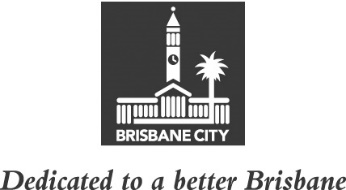 MEETING HELD ON TUESDAY 17 MAY 2022AT 9.15AMCOMMITTEE MEETING ROOM 2, LEVEL 2, CITY HALLMEMBERS PRESENT:Councillor Andrew Wines (Civic Cabinet Chair), Councillor Peter Matic (Deputy Chair), and Councillors Steve Griffiths, Fiona Hammond, Sarah Hutton and Charles Strunk.OTHERS PRESENT:Scott Stewart, Divisional Manager, Brisbane Infrastructure; Shane MacLeod, Manager Construction, City Standards, Brisbane Infrastructure; Isaac Scot, Manager Public Space Operations; Bradley Wilson, Manager Program Planning and Integration, City Standards; Dominic Smith, Policy Liaison Officer, Civic Cabinet Chair’s Office, Infrastructure Committee; Quinn Storrie, Ward Officer, Deagon Ward Office; Victor Tan, Council and Committee Coordinator, Council and Committee Liaison Office, Governance, Council and Committee Services, City Administration and Governance and Ashley Bailey, A/Council and Committee Officer, Council and Committee Liaison Office.MINUTES:The Minutes of the meeting held on 10 May 2022, copies of which had been forwarded to each Councillor, were presented by the Civic Cabinet Chair and taken as read and confirmed by the Committee. 870	OTHER BUSINESSThe following matters were considered by the Committee, and the decisions reached were fully set out in the Committee’s report to Council:Committee presentation – Story Bridge restoration projectPetition – Requesting Council modify the intersection of Butterfield Street and Bowen Bridge Road, Herston, to improve pedestrian and cyclist safetyPetition – Requesting Council abolish residential parking permit feesPetition – Requesting Council install a barrier along the footpath at 395 Milton Road, Auchenflower, adjacent to the Little Locals Early Learning Centre.871	GENERAL BUSINESSThe Civic Cabinet Chair answered questions of the Committee.CONFIRMED THIS			DAY OF				2022.........................................CIVIC CABINET CHAIR